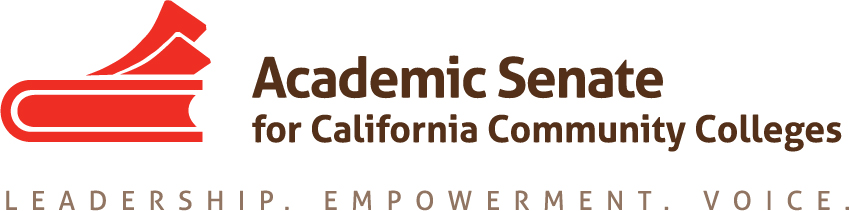 Career Technical Education Leadership CommitteeFebruary 25, 202110:00-11:30 AMMEETING MINUTESWelcome Call to Order 10:04am, Roll Call-Mayra Cruz, Julie Oliver, Lynn Shaw, Donald Laird, Jim Bowen, Olivia Herriford, David Ramirez, Kristina Perkins, Christie Dam, Robert Bodden Jr, Emilda Baghdaserians, Tina McClurkinAdoption of the AgendaCheck-in-share some gratitude! Consent AgendaApproval of the January 22, 2021 meeting minutes Reports Student Senate CCC (David)Resolutions about advocacy for ES, OER, etc.Resolution validating non-credit student leadersGeneral Assembly March 26-28, 2021Resolution packetAcademic Senate CCC February meeting highlights (Mayra/Julie)See full report at the end of this documentDiscussion F20 3.02 Recommendation to Update Title 5 Language for Minimum Qualifications (assigned to ASCCC President) Years when we have more funding the results have been better diversification in hiring, so there is advocacy for funding.How to increase opportunities to diversify faculty and increase a mindset understanding of the importance of diversificationCTE concern about the recommended change language was shared and we must be mindful of how the changes might impact the ability for faculty to qualify for hiring pools. Any input on this resolution from the committee?How do you measure a person’s sensitivity? Would want to look at other colleges and districts for best practice. Career Noncredit Education Institute (April 30-May 1, 2021) 1st draft of the program approved Confirmed presenters and emails-edits made live on Mayra’s copyRostrum articles (due to Mayra, March 5)Topic/s and writersDEI, Student Voice and CTE (David, Christie and Mayra)Advisory Boards (Lynn, Christy, Jimmy, Robby, Christie, Olivia, Don) Links were provided for the articles. Some articles already have work started. Please review the work and add any thoughts you have.  Focus Areas Teams Report (Leads and members)Committee priorities (Christie)Meeting Friday and will have more to share after that meeting. Communication and Support to CTE Liaisons (Lynn)Upcoming Coffee Hour CalendarWell attended and good engagement. Very informal. Everyone welcome to join the conversations. November 18 4-5 CTE Survey (Done)February 9 11-12 Perkins Funding (Done)March 18 11-12 Credit for Prior LearningApril 6 2-3 Minimum QualificationsMay 6 1-2 Preparing for the next academic yearProfessional Development and LearningReview at ASCCC Events area: 20-21 Program (except for the May session) (Mayra) Update Canvas module: Focus on Career/Technical Education (Tina, Donald) Major revisions were suggested but asked to back down with smaller revisionsPlease provide input on the new Canvas shell as soon as possible Next step-agenda for ASCCC Executive Committee Integrate CTE information into the rest of the modules, and also keep CTE module intact for those that want it all in one location. Have both options available. Mayra will submit as an ASCCC Executive Committee agenda item. Update on Collaborations:  with Regional Consortia Chairs; CVC-OEI (Lynn, Mayra)  Continued conversations with the chairs. Asking for a liaison to this committee. Lynn and Mayra will liaison with their group. 2021 Spring Plenary Preparation April 15-17, 2021 (virtual)Resolution submitted- Collaborate with Regional Consortia (Christy, Lynn, Mayra) Proposed session/s for CTELC members to joinThe Economic Imperative: Diversity and the Changing Population (Mayra/Manuel)Olivia interested in more information Curriculum Institute in July- list of topics submitted (see below)Next meeting: March 18th, 10:30-12 noonNext meeting topics (All)Agenda item for next meeting- discussion of resolutionUpcoming events A. CTELC sessions  AnnouncementsApplication for Statewide Service – http://asccc.org/content/application-statewide-serviceAdjournment Status of Previous Action ItemsIn Progress (include details about pending items such as resolutions, papers, Rostrums, etc.)Collaborations:  with Regional Consortia Chairs; CVC-OEIRostrum article/s (due March 4)PD Program for 20-21, May sessionCommittee priorities updateCNEI Program (all)2021 Spring Plenary sessionsCanvas Modules update-  Focus on Career/Technical EducationCompleted (include a list of those items that have been completed as a way to build the end of year report). CTE Liaison February MemoSpring 2021 Resolution submitted 2021 CCCAOE Conference sessions- Leads: Lynn and MayraCurriculum Institute topics submitted Spring Plenary topics submittedRethinking curriculum, instruction, student services and student support in Covid-19 and beyondBest practices in collaboration to solve problems (in disciplines and functions)What we learn from helping each otherCross-collaborationBest practices and innovative ways of doing online educationColonization and decolonization: What is it?Decolonizing our Institutions: Necessary Conversations with Intellectual HumilityWhy Decolonizing Institutions NowUnlearning and undoing colonial ideas, practices and infrastructures: (Re)learning togetherRostrum article/s (Jan)- Elevate the CTE Faculty Voice Coauthors: Christy, Lynn, Julie and MayraCTE Liaison coffee hour scheduleOctober & November 2020 CTE Liaison MemoCommittee charge reviewFall 2020 Plenary breakout assignments20-21 Action Plan components review and formation of focus area teams (3) CNEI Marketing blurb Fall Rostrum article Credit for Prior Learning as an Equity Lever Co-Authors: Jackie Martin, Chantee Guiney, Jodi Lewis & Mayra CruzBasecamp set upFall 2020 calendar of meetingsCCCAOE Conference Sept 30-Oct 2, 2020 (Shaw)Focus area team plansFocus area team lead roleCareer Technical Education Leadership Committee (CTELC) approved 11/4/20The CTE Leadership Committee provides recommendations on career and technical education and workforce development issues and challenges in the California community colleges. The committee works collaboratively with the ASCCC Executive Committee to assist community college districts, CTE departments, and CTE faculty to ensure that career technical education and workforce development provide responsive curriculum aligned to current and emergent industry trends, and to focus on diversity, equity, and inclusion in all aspects of career education. The committee is also focused on diversity by expanding the participation of diverse CTE faculty in leadership roles at the local, regional, and statewide levels through its ongoing professional development efforts.CTELC Executive Committee January Meeting ReportLand Acknowledgement at ASCCC eventASCCC will show respect and honor indigenous nationsYou can use this site to learn the indigenous inhabitants of where you reside:  https://native-land.ca/ Legislation and Legislative DayThe ASCCC Legislative Day was scheduled for February 22 and 23rd, consisting of training and virtual visits with legislators. Over 30 meetings were held with legislators, staff and consultants.The 4 Legislative priorities discussed:  Aligning transfer pathways; Increasing the diversity of faculty; expansion of the baccalaureate offerings; strengthening the ethnic studies requirementDue to COVID-19 Pandemic: • Reduced bandwidth of legislature to consider legislation • Less controversial topics may be captured in omnibus or trailer bills • Policy and fiscal committees expected to meet less frequently due to social distancing protocols This year, the legislature is expected to focus on the following issues: • Direct response to COVID-19 • Ethnic Studies • Student trustee rights • Student Basic Needs • Transfer Reform • Legislation held back in 2020 due to COVID-19Full text of all bills can be found at https://leginfo.legislature.ca.gov. AB 89 (Jones-Sawyer) – Peace Officers: minimum qualifications. This bill would increase the minimum qualifying age from 18 to 25 years of age. This bill would permit an individual under 25 years of age to qualify for employment as a peace officer if the individual has a bachelor’s or advanced degree from an accredited college or university. The bill would provide legislative findings in support of the measure.AB 102 (Holden) – College and Career Access Pathways partnerships. This would remove the current sunset date of 2027 of the College and Career Access Pathways program, which greatly expands our college’s ability to provide dual enrollment opportunities to high school students. AB 103 (Holden) – College and Career Access Pathways partnerships: county offices of education. This bill would permit County Offices of Education to enter into College and Career Access Pathways agreements with community colleges.SB 40 (Hurtado) – Healthcare workforce development: California Medicine Scholars Program. This bill would create the California Medicine Scholars Program, a 5-year pilot program commencing January 1, 2023, and would require the Office of Statewide Health Planning and Development to establish and facilitate the pilot program. The bill would require the pilot program to establish a regional pipeline program for community college students to pursue premedical training and enter medical school, in an effort to address the shortage of primary care physicians in California and the widening disparities in access to care in vulnerable and underserved communities, including building a comprehensive statewide approach to increasing the number and representation of minority primary care physicians in the state. The bill would require the office to contract with a managing agency for the pilot program, as specified. The bill would require the pilot program to consist of 4 Regional Hubs of Health Care Opportunity (RHHO) to achieve its objectives, and would require each RHHO to include, at a minimum, 3 community colleges, one public or nonprofit, as defined, 4-year undergraduate institution, one public or nonprofit, as defined, medical school, and 3 local community organizations. The bill would require the managing agency to appoint an objective selection committee, with specified membership, to evaluate prospective RHHO applications and select the RHHOs to participate in the pilot program. The bill would require each selected RHHO to enter into memoranda of understanding between the partnering entities setting forth participation requirements, and to perform other specified duties, including establishing an advisory board to oversee and guide the programmatic direction of the RHHO. The bill would require the selection process to be completed by June 30, 2022.SB 61 (Hurtado) – Workforce training programs: supportive services. This bill would require the California Workforce Development Board to establish and administer the Lifting Families Out of Poverty Supportive Services Program. The bill would require the board, upon appropriation by the Legislature for that purpose, to make $50,000,000 in grants available to consortia, composed of combinations of local workforce development boards, community colleges, or other stakeholders, that apply for funding to provide supportive services, as defined, and are approved in accordance with the bill.Advancing DEI WorkASCCC Committees Chairs, DEI Representatives, Cheryl Aschenbach and Mayra Cruz, President Dolores Davison continue to work plan of assignments.  To review the plan https://www.cccco.edu/-/media/CCCCO-Website/Files/Communications/vision-for-success/cccco-dei-report.pdf  (starting on p.31)ASCCC is collaborating with the #Black Student Success Week scheduled for April 26-30. The program consists of the following:#BlackHour presentations 12-1pm with guest speakers#BlackOut- a legislative and advocacy dayASCCC signed on as a partner with SSCCC on their DEI Compact. Ethnic Studies Title 5§55063ASCCC was updated on 5Cs efforts and recommendations around Title 5 §55063 related to Ethnic Studies and provided input for 5Cs. Concern about the lack of minimum qualification in Asian and Native American Studies. ASCCC Upcoming Events2021 Spring Plenary, April 15-17-Working Collectively Transforming and Decolonizing Institutions2021 Career and Noncredit Institute, April 30-May 1Faculty Leadership Institute, June 17-192021 Curriculum Institute, July 7-9- Ensuring Learning: Accessibility and Flexibility in Equity Driven Curriculum. Topics were submitted.Other events including the CTELC PD sessions Other Items:Updating the Participating Effectively in District and College Governance Guidelines2021 Academic Academy initial planningPart-time Committee Spring events are being organized.